Law Enforcement MUI Form 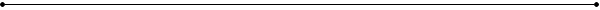 Individual’s Name:   	 	 	 	     Date Form Completed: Incident Date:  	 	 	 	 	     MUI Number: 	 	 	 Name of Person Completing Form: Title: 	 	 	 	 	     Provider:  	 	 Contact Information: HISTORY / ANTECEDENTS: Please list what led to the individual being charged, incarcerated, arrested or tased. Provide a timeline and whether this individual has a history of law enforcement involvement. Provide details of prevention measures from prior incidents. CRIMINAL CASE INFORMATION: Law Enforcement Entity: Outcome of Criminal Case:                            Contact Information for Arresting Officer: Incarceration Location General Population?                              Probation                                             Parole SUPERVISION LEVEL: Did the individual have a supervision requirement? If so, describe the supervision level. Was the supervision level met? Did the staff know about the supervision required? Was the staff trained on the implementation of the supervision requirements? INJURIES / MEDICAL NEEDS: Were there any injuries to the individual or anyone else involved in the Law Enforcement MUI? Did the individual receive timely medical attention? Are the individual’s medical needs known – especially if the individual is incarcerated?  DESCRIPTION: DESCRIPTION: DESCRIPTION: Describe in detail the incident. Describe in detail the incident. Describe in detail the incident. CAUSE AND CONTRIBUTING FACTORS: CAUSE AND CONTRIBUTING FACTORS: CAUSE AND CONTRIBUTING FACTORS: CAUSE AND CONTRIBUTING FACTORS: CAUSE AND CONTRIBUTING FACTORS: Supervision not met Staff ratio was not appropriate Diet not followed Asked to complete task Change in Routine Excessive Noise 1:1 Attention unavailable Peer aggression Outing Cancelled Control Issues-staff/family/peers Medication Change Illness Possible Hallucination Loss of Important Relationship ISP/BSP Not followed Other: Other: PREVENTION MEASURES: PREVENTION MEASURES: PREVENTION MEASURES: PREVENTION MEASURES: PREVENTION MEASURES: Physical/Social Environmental Change Agency Policy/System Change Staff Training Counseling Team Meeting to address ISP Changes Appointment with Medical Care Provider Medication Changes Follow up Appointment Scheduled PT/OT/Speech Referral made to address communication or mobility concern Diet Change Ordered  Home Health Care  Other: Other: INVESTIGATIVE AGENT REVIEW: Comments & Questions: REVIEW COMPLETED DATE:                                                             IA NAME: INVESTIGATIVE AGENT REVIEW: Comments & Questions: REVIEW COMPLETED DATE:                                                             IA NAME: INVESTIGATIVE AGENT REVIEW: Comments & Questions: REVIEW COMPLETED DATE:                                                             IA NAME: INVESTIGATIVE AGENT REVIEW: Comments & Questions: REVIEW COMPLETED DATE:                                                             IA NAME: INVESTIGATIVE AGENT REVIEW: Comments & Questions: REVIEW COMPLETED DATE:                                                             IA NAME:                                                                                                                       DODD MUI                                                               LAW ENFORCEMENT MUI FORM – DECEMBER 2018                                                                                                                       DODD MUI                                                               LAW ENFORCEMENT MUI FORM – DECEMBER 2018                                                                                                                       DODD MUI                                                               LAW ENFORCEMENT MUI FORM – DECEMBER 2018                                                                                                                       DODD MUI                                                               LAW ENFORCEMENT MUI FORM – DECEMBER 2018                                                                                                                       DODD MUI                                                               LAW ENFORCEMENT MUI FORM – DECEMBER 2018 